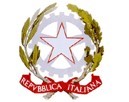 ISTITUTO Comprensivo di Scuola dell’Infanzia, Primaria e Secondaria di I grado “I. O. Griselli” - Montescudaio (PI) Via Roma, 55 - 56040 MONTESCUDAIO (PI)  0586/650053 - @: piic823008@istruzione.itAl la Dirigente Scolastica dell’Istituto di Istruzione Comprensivo “I.C. I.O.GRISELLI”MONTESCUDAIO-PI___l___ sottoscritt_________________________________________________________________ in servizio 
presso questo Istituto in qualità di personale ATA □ Collaboratore scolastico □Assistente amministrativo □DSGA  con contratto a tempo determinato/indeterminato CHIEDE alla S.V. di assentarsi per gg. _________ dal _____________________ al ______________________ dal _____________________ al ______________________ dal _____________________ al ______________________ per: ferie □ anno scolastico precedente □ anno scolastico corrente□ festività soppresse□ recupero ore svolte oltre il normale orario di servizio, precisamente nei giorni   dal ____al _____tot. gg_______□ malattia con certificato del medico curante o della guardia medica□ visita specialistica con certificato del medico □ day hospital / day surgery con certificato della struttura ospedaliera□ ricovero ospedaliero con certificato della struttura ospedaliera post ricovero con certificato del medico curante □ permesso retribuito □ concorsi □ esami □ lutto □ donazione sangue □ motivi personali/familiari per ________________________________________________ (specificare e dopo la fruizione del permesso consegnare in segreteria l’atto di notorietà) permesso non retribuito per: ______________________________________________________ (specificare e dopo la fruizione del permesso consegnare in segreteria l’atto di notorietà)  □ aspettativa per motivi di famiglia/studio legge 104/92 altro caso previsto dalla normativa vigente: __________________________________________ □permesso breve: per il giorno _______________________ dalle ore ______________________ per un totale di ore _______________ Durante il periodo di assenza il sottoscritto sarà domiciliato in ______________________________ Via __________________________________ n. _______ Tel. _____________________________  Si allega ______________________________________________________________________ (luogo)_________________ (data) _______________
                                                                                                                   In fede ______________________________  Vista la domanda,                                                                                                (firma del dipendente) □ si concede     
□ non si concede                                                        LA DIRIGENTE SCOLASTICA Prof.ssa Antonella Mancaniello                                                                  